Видеосеминар по аэромеханикеСеминар проходит в режиме телемоста ЦАГИ-ИТПМ СО РАН-СПбПУ-НИИМ МГУ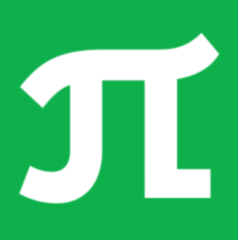 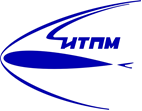 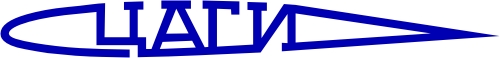 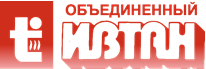 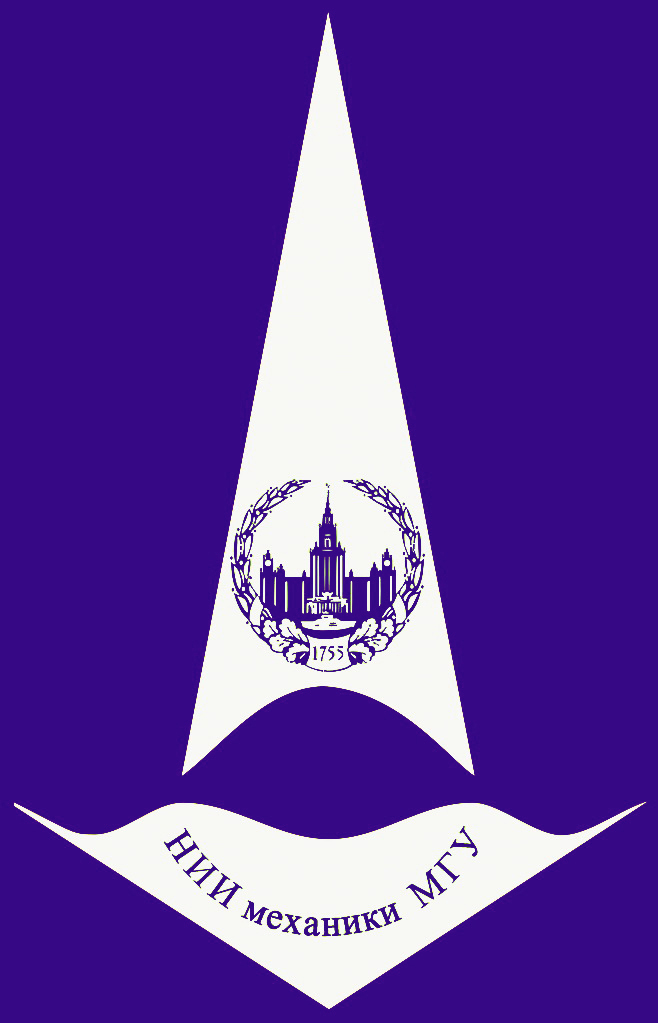       21 мая          конференц-зал      в 11:002019                      корп. №8      21 мая          конференц-зал      в 11:002019                      корп. №8РАЗВИТИЕ ИДЕЙ АКАДЕМИКА В.В. СТРУМИНСКОГО В ОБЛАСТИ АЭРОДИНАМИКИ И МЕХАНИКИ НЕОДНОРОДНЫХ СРЕД (online - трансляция из НИИМ МГУ)РАЗВИТИЕ ИДЕЙ АКАДЕМИКА В.В. СТРУМИНСКОГО В ОБЛАСТИ АЭРОДИНАМИКИ И МЕХАНИКИ НЕОДНОРОДНЫХ СРЕД (online - трансляция из НИИМ МГУ)Докладчик:Бошенятов  Борис Владимирович  (ИПРИМ)bosbosh@mail.ru	bosbosh@mail.ru	